ZADÁVACÍ FORMULÁŘ DÍLAÚčel dokumentuDokument slouží k vytvoření jasného zadání na dodávku díla. Obsah dokumentu následně slouží řídícímu výboru ke kontrole a řízení dodávky požadovaného díla.*Stav může být: * draft, * dodán, *schválenObsahManažerské shrnutíZkrácený popis požadované dodávky.Background a cíleHlavním cílem požadované dodávky je:Vymezení – proč nevyužít stávající Systém?Z různých důvodů je třeba vzít v úvahu následující vymezení:Veřejná zakázka, druh spolupráceObsah dílaTato přípravná Studie proveditelnosti bude vytvořena v ucelených celcích, které budou popsány formou požadavku na dodávku následujících aktivit. Předmětem požadavků budou oblasti, které popíší jednotlivé celky. Celek 1 až do Celku x.Celek 1: Definice dodávaného dílaPřehled činnosti konané za účelem výkonu veřejné moci v rámci RPP agendyPřehled druhů SystémuCelek 2: Přehled požadavků na byznys oblast pro Weby MV ČRPoznámka: Služby, procesy a funkce máme byznys, aplikační, infrastrukturní, bezpečnostní, provozní a servisní.Přehled veřejných služeb webu MVČR s vazbou na ID procesPřehled veřejných služeb webu GŘ PČR s vazbou na ID procesPřehled veřejných služeb webu GŘ HZS s vazbou na ID procesMikro-web MVČR (www.zákony.gov.cz)Mikro-web MVČR (www.putinuvhlad.cz)Mikro-web MVČR (www.nenaletět.cz)Mikro-web MVČR (www.nasiukrajinci.cz)Mikro-web MVČR (KvalitaVS.cz)Přehled procesů k jednotlivým službámPřehled funkcí - základní přehled požadovaných funkcí s krátkým popisemPřehled funkcí bude vytvořen v rámci obsahu studie proveditelnosti. Funkce budou popsány a vloženy k jednotlivým procesům formou návrhu obrazovek v rámci dodávky studie proveditelnosti.Celek 3: Přehled požadavků na integraci s krátkým popisemPoznámka: Požadavky na integraci mohou být byznys, aplikační, infrastrukturní, bezpečnostní, provozní a servisní.Přehled integrovaných SystémůCelek 4: Přehled požadavků na další požadované dodávky s krátkým popisemCelek 5: Přehled požadavků na zajištění provozu a servisu WEBů MV ČRProvozní parametry definují provozní požadavky na provozní režimyPřehled provozních parametrů, které se budou monitorovat a vyhodnocovatProvozní parametry definují provozní požadavky klienta na zajištění servisních služeb ProvozovatelemServisní parametry definují provozní požadavky klienta na zajištění servisní režimyPřehled servisních parametrů, které se budou monitorovat a vyhodnocovatOdhad poskytnutých kapacit ObjednatelemOdhad poskytnutých kapacit Objednatelem pro zajištění součinnosti při dodávce DílaPozn. Přednost má dodávka díla, tedy této Studie proveditelnosti před plánovaným dohodnutým počtem MD.Požadované termíny dodávky DílaRozpočet na DíloRozpočet na Dílo (Studie proveditelnosti)Kontext a souvislosti dodávky dílaPopis kontextu, odůvodnění dodávky dílaPopiš prostým textem níže uvedené informace, které se dotýkají realizačního projektu: Pomocné oblasti pro přehled zájmu………Ber v úvahu řadu přijatých strategických, legislativních, provozních rozhodnutí, případně dopad ze souběžně probíhajícího vývoje systému, který má vazbu na dodávku budoucího realizační projektu.Hlavními důvody dodávky Studie proveditelnosti jsou:Hlavním důvodem dodávky budoucího realizačního projektu jsou:Přehled rizik spojených s dodávkou Studie proveditelnosti a přehled rizik spojených s budoucím realizačním projektemPřehled akceptačních kritérií pro dodávku Studie proveditelnostiSouvislosti s dodávkou dílaNa dodávku Studie proveditelnosti bude zaslána výzva ke dni:Na dodávku konzultace spojené s vyplněním zadávací dokumentace bude zaslána výzva ke dni:Na dodávku vyplnění OHA formuláře bude zaslána výzva ke dni:Termín požadované dodávky budoucího realizačního projektuVypiš termíny s dodávkou realizačního projektu (po dodávce Díla – Studie proveditelnosti)Dílčí cíle dodávky díla (Studie proveditelnosti)Hlavním cílem vytvořit SP v takovém rozsahu, aby její obsah umožnil vytvořit podklady pro budoucí projekt a podklady pro veřejnou zakázku.Funkční požadavky a cíle na dodání díla1 – IDK vyber v souladu s kapitolou 1.4.1 tabulka 2Závěrečné slovo ObjednatelePřílohyVlož dokumenty, které podporují vyjasnění zadání jako např. zadání spojené s informacemi o stávajícím stavu, dostupná dokumentace uživatelská, administrátorská, technické řešení a design, bezpečnostní, provozní a servisní.Příloha č. 1 Požadavky na redakční systémSoubor: 29022024_Příloha1_Požadavky na RS – graficky.docx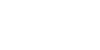 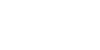 Příloha č. 2 Přehled Mikro webůSoubor: 29022024_Příloha2_Mikroweby.docxZávěr prohlášení Objednatele:Objednatel předáním tohoto podepsaného dokumentu stvrzuje, že předal zadávací podklady podle své aktuální znalosti a jsou konečným podkladem pro definici dodávky Díla. Objednatel je připraven dokument dopracovat, pokud Poskytovatel zjistí, že není možné dodat Studii proveditelnosti (Dílo) z důvodu jako jsou:Nedostatečně jasné zadáníNereálný požadavek na termín dodání DílaNereálná výše rozpočtu pro dodání DílaJméno a pozice	:Datum	:Název Díla:Dodávka studie proveditelnosti pro„WEBy MV ČR“Zpracoval:NAKIT teamVedoucí expertního týmu:xxxStruktura formuláře schválena kým:Vedení NAKITDatum schválení:2024ODPOVĚDNÍ PRACOVNÍCI ZA VYPLNĚNÍ ZADÁVACÍHO FORMULÁŘEODPOVĚDNÍ PRACOVNÍCI ZA VYPLNĚNÍ ZADÁVACÍHO FORMULÁŘEObjednatel: MVČR (autor)Dodavatel: NAKIT, s. p. (konzultant)Sponzor (Předseda řídícího výboru): xxxGarant dodavatele (člen řídícího výboru): xxxOdpovědný vedoucí Objednatele za dodávku díla (člen řídícího výboru): Jméno a pozice za Objednatele:xxxOdpovědný vedoucí Dodavatele za dodávku díla (člen řídícího výboru): xxxPoznámkaArchitekt řešení:xxxAnalytik řešení:xxxVERZE A HISTORIE DOKUMENTUVERZE A HISTORIE DOKUMENTUVERZE A HISTORIE DOKUMENTUVERZE A HISTORIE DOKUMENTUVERZE A HISTORIE DOKUMENTUVerzeDatumKrátký název a popis změnyAutor*Stav106.02.2024ZD Studie proveditelnosti – strukturaxxxdraft229.02.2024ZD Studie proveditelnosti – draftNAKIT teamdraft318.03.2024NAKIT teamCo vytvořit?Vlož (ANO/NE)PoznámkaVytvořit zadání pro budoucí projektANOVytvořit podklady pro tvorbu Studie proveditelnostiVytvořit Studii proveditelnosti pro budoucí projektANOVytvořit podklady o projektu (SLEPT, SWOT, technické, projektové, rizika, provoz), platí pro vývoj i úpravydodaného systémuVyplnit formulář OHA a IZ pro budoucí projektANOZískání schválení záměru nabudoucí projekt a investic na projekt. OHA bude součástí SP.Vytvořit novou aplikaciNEAnalyzovat a vyvinout aplikaciVytvořit novou infrastrukturuNEAnalyzovat a vyvinout infrastrukturuAD HOC – upravit existující aplikaciNEAnalyzovat a upravit infrastrukturu UPAAS, stávající prostředí ověřit pro testování a zálohováníAD HOC – upravit existující infrastrukturuANOAnalyzovat a upravit strukturu UPAASProč nevyužít stávající systém?Vlož (ANO/NE/Částečně)PoznámkaPožadovaný Systém existuje, ale bude se vytvářet novýSystém vedle stávajícího Systému?ANOSystém v požadované podobě neexistuje, ale v tuto chvíli je dodáván jako alternativa formou služby NAKIT. Nový Systém bude vybudován nově od základů na aktuální verzi vývojových aprovozních nástrojů. Nový Systém bude navazovat na stávajícíprovozní model, který je nyní nastaven. Stávající systém bude využit pro zajištění historickýchinformací, které nebudou migrovány do nového Systému.Systém je zastaralý a nemá podporu?NEExistují problémy, které vytváří smluvní vendor locky.Stávající systém není responzivní (Responzivní web je webovástránka, která se automaticky přizpůsobí velikosti obrazovky, na které je zobrazena na jakémkolivzařízení)Systém nemá požadovanou funkcionalituANOV rámci Studie proveditelnosti bude doanalyzována skupina funkcionalit, kterou bude potřeba vyvinout nebo upravit s porovnáním ze stávajícím IS (jako příklad lze uvést nezbytnou chybějící responzivitu apod.). V novém návrhu Systému bude nutné zohlednit požadavky na ZoKB 181/2014 Sb. a další zákonné úpravy tohoto zákona. Neexistují neprodukční prostředí pro testovánía vývoj.Systém je nestabilní a neprovozovatelnýČástečněStávající Systém nemá dostatečně nadefinovaná SLA a je nutné upravit technickou a bezpečnostní architekturu. Upravit a optimalizovat administrátorskoučást WEBu.Jiný důvodČástečněSystém je dodáván a vyvinut externí firmou FUTURA (Podpora a rozvoj stávajícího systému senachází ve vendor-locku.)Registr práv a povinností (RPP) a platnost legislativní podpory.Vlož (MÁ/NEMÁ)PoznámkaSystém má existující legislativní podporuMÁZákon o svobodném přístupu k informacím 106/1999 Sb.Systém nemá v přípravě podklad na úpravu legislativní podporyNEMÁRegistr práv a povinností (RPP) a platnost legislativní podpory.Vlož (ANO/NE)PoznámkaBude Systém WEB MVČR AIS/IS?NESystém WEB MVČR bude dále ISExistuje RPP pro požadovaný AIS/IS (WEB MVČR)?ANORPP agendy:Poskytování informací (A1261)Policie České republiky(A418)Požární ochrana (A341)Služební poměr příslušníků bezpečnostních sborů (A876)Obecní policie (A420)Správa státních hranic (A409)Je RPP pro požadovaný AIS/IS (WEB MVČR) v přípravě?NEV současné době není znám záměr upravovat RPP agendu.Dodavatele, provozovatele díla budeme vybírat na základěVlož (ANO/NE)PoznámkaVeřejné zakázka – na dodávku Studiiproveditelnosti bude soutěžená ObjednatelemNEBude řešena formou vertikální spolupráceVeřejné zakázky – na dodávku realizace Díla bude soutěžená ObjednatelemANOSP bude obsahovat podklady v rámci kapitol Technického řešení, které budou využity proVeřejnou zakázku soutěženou Objednatelem.Veřejné zakázky – na dodávkyrealizace Díla, budou soutěženy Dodavatelem Studie proveditelnostiNEPro dodávku Studie proveditelnosti bude využit existujícího smluvní vztah nebo smluvní vztah na základěvertikální spolupráceANONHS služba Z10.6 a Smlouva na dodávku Studie proveditelnosti.KódčinnostiŘešíWEBy MVČRNázev činnostiPopis činnostiCR9077ANOZpracování a zveřejnění povinně zveřejňovaných informací106/1999 - §5CR9081ANOVytváření a zveřejňování výroční zprávy o poskytování informací106/1999 - §18CR9083NEPoskytování pomoci obcím106/1999 - §21364/1999CR2769NESlužba S3326 – Jednorázové mimořádné odškodnění133/1985 - §81 čl.3 a §83CR2775ANOSlužba S9907 – Oznámení nedostatků spalinové cesty133/1985 - §46CR2775NESlužba S9912 – Ohlášení požáru133/1985 - §5 čl.1 p.h133/1985 - §17 čl.1 p.hCR2775NESlužba S9952 – Spalování látek na volném prostranství133/1985 - §5 čl.2CR2775NESlužba S9953 – Vyloučení věci z užívání nebo zákaz činnosti133/1985 - §36 čl.1 p.aCR1479NESlužba S9803 – Oznamovací povinnost312/2001 - §11 čl.1 p.dCR10159NEOznamování zahájení trestního stíhání strážníka pro podezření ze spáchání trestného činu553/1991 - §25-čl.1CR10164NEOznamování podezření ze spáchání trestného činnu, přestupku nebo jiného správního deliktu553/1991 - §10CR10173NEPoskytování informací obecní policii podle § 11a553/1991 - §11aNázev části SystémuIDKPopisAplikaceAPPAplikační celek, který se skládá z komponentKomponentaKOMČást aplikace, která je oddělitelná a spolupracujes ostatními komponentami pomocí on-line integračního propoje nebo nezávisle (vytváří, poskytuje vstupněvýstupní informace)ProcesPROČást komponenty, který vytváří definované vstupně – výstupní informaceFunkceFUNČást procesu, který vytváří definované vstupně – výstupní informaciInfrastrukturaINFInfrastrukturní celek, který se skládá technologických celků (sítě, konektivita, HW, SW)IntegraceINTZajištuje vstupně výstupní informace od integrovaných komponent nebo z dalších Systémů poskytujícíinformaci, které nejsou dostupné v Aplikaci.SlužbaSLUČinnost zajištující poskytující informaci nebo aktivitu zadavateli požadavku.DokumentaceDOCPřehled dokumentů, které umožní vytvářit a pracovat s dílem. Mezi hlavní typy patří, Zadání, Analytická dokumentace, projektová dokumentace, provozněservisní dokumentace, uživatelská dokumentace a bezpečnostní dokumentace.Požadované dodávané DíloIDKPopis dodávaného dílaDokumentaceDOCStudie proveditelnosti, dokument se schválenou obsahovou strukturou uloženou v příloze tohoto dokumentu. Mezi hlavní části struktury patří:Analýza stávajícího stavuSWOT a SLEPT analýzaArchitektura (high level)Přehled funkčních požadavků s popisemPřehled nefunkčních požadavků s popisemBezpečnostní požadavkyProvozně servisní požadavkyPoložkový rozpad – detailní rozpočetProjektové požadavkyRizika a otevřené bodyDokumentaceDOCSoučástí bude dodání technická dokumentace pro veřejnost zakázku realizace budoucího projektu, a tovčetně vytvoření podkladů pro vyhodnocení veřejnézakázky. Vyhodnocovací dokumentace bude vytvořena sadou excelových tabulek s dotazy a vyhodnocení podle KO kritérii.DokumentaceDOCDalším dokumentem bude vytvoření OHA formulářetypu A, a vyplnění formuláře ICT přílohy pro Investiční záměrSkupina služebNázev službyPopis službyID procesuHlavní stránkaJazykVolba jazykaAA-VT01Hlavní stránkaRozšířené vyhledáváníVyhledáváníAA-VT01Hlavní stránkaRychlé menuMenu linkůAA-VT01Hlavní stránkaRychlé odkazyLinkyAA-VT01Hlavní stránkaPolicie ČRLink přesměrováníAA-VT01Hlavní stránkaHasiči ČRLink přesměrováníAA-VT01Hlavní stránkaSociální sítěLink přesměrováníAA-VT01Hlavní stránkaNaši UkrajinciLink přesměrováníAA-VT01Hlavní stránkaInformace pro UkrajinceInformaceMA-VT01Hlavní stránkaÚřední deskaLink přesměrováníAA-VT01ÚVODZpravodajstvíManuální vklad / úprava textu přes redakční systém provedenýmredaktorem do WEB obrazovekMA-VT01ÚVODFotografie dneManuální vklad / úprava textu přes redakční systém provedeným redaktorem do WEB obrazovekMA-VT01ÚVODInformaceManuální vklad / úprava textu přes redakční systém provedeným redaktorem do WEB obrazovekMA-VT01ÚVODVideoManuální vklad / úprava textu přesredakční systém provedeným redaktorem do WEB obrazovekMA-VT01O NÁSMinisterstvoManuální vklad / úprava textu přes redakční systém provedeným redaktorem do WEB obrazovekMA-VT01O NÁSAzyl, migrace a integraceManuální vklad / úprava textu přes redakční systém provedenýmredaktorem do WEB obrazovekMA-VT01O NÁSBezpečnostní politikaManuální vklad / úprava textu přes redakční systém provedeným redaktorem do WEB obrazovekMA-VT01O NÁSPrevence kriminalityManuální vklad / úprava textu přes redakční systém provedeným redaktorem do WEB obrazovekMA-VT01O NÁSVeřejná správaManuální vklad / úprava textu přes redakční systém provedeným redaktorem do WEB obrazovekMA-VT01O NÁSStátní službaManuální vklad / úprava textu přes redakční systém provedeným redaktorem do WEB obrazovekMA-VT01O NÁSBezpečnostní výzkumManuální vklad / úprava textu přes redakční systém provedenýmredaktorem do WEB obrazovekMA-VT01O NÁSPolicejní vzdělávání, nostrifikace vzdělání, akreditace VŠ a autorizace profesních kvalifikacíManuální vklad / úprava textu přes redakční systém provedeným redaktorem do WEB obrazovekMA-VT01O NÁSArchivnictví a spisová službaManuální vklad / úprava textu přes redakční systém provedeným redaktorem do WEB obrazovekMA-VT01O NÁSeGovernmentManuální vklad / úprava textu přesredakční systém provedeným redaktorem do WEB obrazovekMA-VT01O NÁSNadace policistů a hasičůManuální vklad / úprava textu přes redakční systém provedenýmredaktorem do WEB obrazovekMA-VT01O NÁSOchrana osobních údajůManuální vklad / úprava textu přesredakční systém provedeným redaktorem do WEB obrazovekMA-VT01O NÁSProtikorupční program MVManuální vklad / úprava textu přes redakční systém provedeným redaktorem do WEB obrazovekMA-VT01O NÁSPolitika rovných příležitostíManuální vklad / úprava textu přesredakční systém provedeným redaktorem do WEB obrazovekMA-VT01O NÁSCHHManuální vklad / úprava textu přes redakční systém provedeným redaktorem do WEB obrazovekMA-VT01O NÁSKRITManuální vklad / úprava textu přes redakční systém provedeným redaktorem do WEB obrazovekMA-VT01O NÁSNorské fondyManuální vklad / úprava textu přes redakční systém provedeným redaktorem do WEB obrazovekMA-VT01O NÁSProgram švýcarsko-české spolupráceManuální vklad / úprava textu přes redakční systém provedeným redaktorem do WEB obrazovekMA-VT01O NÁSNárodní plán obnovy (NPO)Manuální vklad / úprava textu přes redakční systém provedenýmredaktorem do WEB obrazovekMA-VT01O NÁSVnitřní oznamovací systémManuální vklad / úprava textu přes redakční systém provedeným redaktorem do WEB obrazovekMA-VT01SLUŽBY PRO VEŘEJNOSTFormulářeManuální vklad / úprava textu přes redakční systém provedeným redaktorem do WEB obrazovekMA-VT01SLUŽBY PRO VEŘEJNOSTNeplatné dokladyManuální vklad / úprava textu přesredakční systém provedeným redaktorem do WEB obrazovekMA-VT01SLUŽBY PRO VEŘEJNOSTNeplatné služební průkazyManuální vklad / úprava textu přes redakční systém provedenýmredaktorem do WEB obrazovekMA-VT01SLUŽBY PRO VEŘEJNOSTInformace podle zákona 106Manuální vklad / úprava textu přes redakční systém provedeným redaktorem do WEB obrazovekMA-VT01SLUŽBY PRO VEŘEJNOSTAdresy v ČR a číselníkyManuální vklad / úprava textu přes redakční systém provedeným redaktorem do WEB obrazovekMA-VT01SLUŽBY PRO VEŘEJNOSTRejstřík politických stran a politických hnutíManuální vklad / úprava textu přesredakční systém provedeným redaktorem do WEB obrazovekMA-VT01SLUŽBY PRO VEŘEJNOSTSeznam veřejných sbírekManuální vklad / úprava textu přes redakční systém provedeným redaktorem do WEB obrazovekMA-VT01SLUŽBY PRO VEŘEJNOSTInformace pro cizinceManuální vklad / úprava textu přes redakční systém provedeným redaktorem do WEB obrazovekMA-VT01SLUŽBY PRO VEŘEJNOSTDobrovolnická službaManuální vklad / úprava textu přes redakční systém provedeným redaktorem do WEB obrazovekMA-VT01SLUŽBY PRO VEŘEJNOSTPsychologická službaManuální vklad / úprava textu přes redakční systém provedenýmredaktorem do WEB obrazovekMA-VT01SLUŽBY PRO VEŘEJNOSTFinanční arbitr ČRManuální vklad / úprava textu přes redakční systém provedeným redaktorem do WEB obrazovekMA-VT01SLUŽBY PRO VEŘEJNOSTÚřední deska orgánu nemocenského pojištění MVManuální vklad / úprava textu přes redakční systém provedeným redaktorem do WEB obrazovekMA-VT01SLUŽBY PRO VEŘEJNOSTÚřední deska orgánu sociálního zabezpečení MVManuální vklad / úprava textu přesredakční systém provedeným redaktorem do WEB obrazovekMA-VT01OBČAN A ÚŘADOsobní dokladyManuální vklad / úprava textu přes redakční systém provedenýmredaktorem do WEB obrazovekMA-VT01OBČAN A ÚŘADMiddleWare k eOPManuální vklad / úprava textu přes redakční systém provedeným redaktorem do WEB obrazovekMA-VT01OBČAN A ÚŘADObčan na úřaděManuální vklad / úprava textu přes redakční systém provedeným redaktorem do WEB obrazovekMA-VT01OBČAN A ÚŘADObčanské aktivityManuální vklad / úprava textu přes redakční systém provedeným redaktorem do WEB obrazovekMA-VT01OBČAN A ÚŘADJak žádat o informaceManuální vklad / úprava textu přes redakční systém provedenýmredaktorem do WEB obrazovekMA-VT01OBČAN A ÚŘADLustraceManuální vklad / úprava textu přes redakční systém provedeným redaktorem do WEB obrazovekMA-VT01OBČAN A ÚŘADDokumentyManuální vklad / úprava textu přes redakční systém provedeným redaktorem do WEB obrazovekMA-VT01EUPředsednictví České republiky v Radě Evropské unieManuální vklad / úprava textu přesredakční systém provedeným redaktorem do WEB obrazovekMA-VT01EUAgenda EU na MVManuální vklad / úprava textu přes redakční systém provedenýmredaktorem do WEB obrazovekMA-VT01EUSalcburské fórumManuální vklad / úprava textu přes redakční systém provedeným redaktorem do WEB obrazovekMA-VT01EUFondy EU v oblasti vnitřních věcíManuální vklad / úprava textu přes redakční systém provedeným redaktorem do WEB obrazovekMA-VT01EUStrukturální fondyManuální vklad / úprava textu přesredakční systém provedeným redaktorem do WEB obrazovekMA-VT01EUProgramy EUManuální vklad / úprava textu přes redakční systém provedeným redaktorem do WEB obrazovekMA-VT01EUSchengenskáManuální vklad / úprava textu přes redakční systém provedeným redaktorem do WEB obrazovekMA-VT01EUOP Lidské zdroje a zaměstnanostManuální vklad / úprava textu přes redakční systém provedeným redaktorem do WEB obrazovekMA-VT01EUEvropská občanská iniciativaManuální vklad / úprava textu přes redakční systém provedenýmredaktorem do WEB obrazovekMA-VT01EUVýzvy ESIFManuální vklad / úprava textu přes redakční systém provedeným redaktorem do WEB obrazovekMA-VT01EUEvropské politické strany a evropské politické nadaceManuální vklad / úprava textu přes redakční systém provedeným redaktorem do WEB obrazovekMA-VT01NABÍDKY A ZAKÁZKYNabídka služebních místManuální vklad / úprava textu přesredakční systém provedeným redaktorem do WEB obrazovekMA-VT01NABÍDKY A ZAKÁZKYNabídka ostatních místManuální vklad / úprava textu přes redakční systém provedenýmredaktorem do WEB obrazovekMA-VT01NABÍDKY A ZAKÁZKYInformace pro nové zaměstnanceManuální vklad / úprava textu přes redakční systém provedeným redaktorem do WEB obrazovekMA-VT01NABÍDKY A ZAKÁZKYNabídka majetkuManuální vklad / úprava textu přes redakční systém provedeným redaktorem do WEB obrazovekMA-VT01NABÍDKY A ZAKÁZKYVeřejné zakázkyManuální vklad / úprava textu přes redakční systém provedeným redaktorem do WEB obrazovekMA-VT01NABÍDKY A ZAKÁZKYDotační titulyManuální vklad / úprava textu přes redakční systém provedenýmredaktorem do WEB obrazovekMA-VT01NABÍDKY A ZAKÁZKYGrantyManuální vklad / úprava textu přes redakční systém provedeným redaktorem do WEB obrazovekMA-VT01NABÍDKY A ZAKÁZKYNabídka služebních míst v bezpečnostních sborechManuální vklad / úprava textu přes redakční systém provedeným redaktorem do WEB obrazovekMA-VT01NABÍDKY A ZAKÁZKYPředběžné tržní konzultaceManuální vklad / úprava textu přesredakční systém provedeným redaktorem do WEB obrazovekMA-VT01NABÍDKY A ZAKÁZKYPrůzkum trhuManuální vklad / úprava textu přes redakční systém provedenýmredaktorem do WEB obrazovekMA-VT01PROJEKTYProjektová kancelář MVManuální vklad / úprava textu přes redakční systém provedeným redaktorem do WEB obrazovekMA-VT01PROJEKTYZrušení víz do USAManuální vklad / úprava textu přes redakční systém provedeným redaktorem do WEB obrazovekMA-VT01PROJEKTYEfektivní veřejná správaManuální vklad / úprava textu přesredakční systém provedeným redaktorem do WEB obrazovekMA-VT01PROJEKTYPátrání po pohřešovaných dětechManuální vklad / úprava textu přes redakční systém provedeným redaktorem do WEB obrazovekMA-VT01PROJEKTYMEDEVAC a Pomoc na místěManuální vklad / úprava textu přes redakční systém provedeným redaktorem do WEB obrazovekMA-VT01PROJEKTYVzdělávací projekty v AfriceManuální vklad / úprava textu přes redakční systém provedeným redaktorem do WEB obrazovekMA-VT01PROJEKTYPEGASManuální vklad / úprava textu přes redakční systém provedenýmredaktorem do WEB obrazovekMA-VT01PROJEKTYMKI MVManuální vklad / úprava textu přes redakční systém provedeným redaktorem do WEB obrazovekMA-VT01PROJEKTYCMS KIVSManuální vklad / úprava textu přes redakční systém provedeným redaktorem do WEB obrazovekMA-VT01PROJEKTYeSbírka a eLegislativaManuální vklad / úprava textu přesredakční systém provedeným redaktorem do WEB obrazovekMA-VT01PROJEKTYPřehled obvyklých cen ICT pracíManuální vklad / úprava textu přes redakční systém provedenýmredaktorem do WEB obrazovekMA-VT01PROJEKTYAMIF - Fondy EU v oblasti vnitřních věcíManuální vklad / úprava textu přes redakční systém provedeným redaktorem do WEB obrazovekMA-VT01PROJEKTYESF - Operační program zaměstnanostManuální vklad / úprava textu přes redakční systém provedeným redaktorem do WEB obrazovekMA-VT01PROJEKTYERDF - Integrovaný regionální operační programManuální vklad / úprava textu přes redakční systém provedeným redaktorem do WEB obrazovekMA-VT01PROJEKTYNástroj pro oživení a odolnost - Národní plán obnovyManuální vklad / úprava textu přes redakční systém provedenýmredaktorem do WEB obrazovekMA-VT01PROJEKTYOPTP - Operační program Technická pomoc 2021-2027Manuální vklad / úprava textu přes redakční systém provedeným redaktorem do WEB obrazovekMA-VT01LEGISLATIVASbírka zákonůManuální vklad / úprava textu přes redakční systém provedeným redaktorem do WEB obrazovekMA-VT01LEGISLATIVASbírka mezinárodních smluvManuální vklad / úprava textu přesredakční systém provedeným redaktorem do WEB obrazovekMA-VT01LEGISLATIVASprávní řádManuální vklad / úprava textu přes redakční systém provedenýmredaktorem do WEB obrazovekMA-VT01LEGISLATIVAVěstníky pro kraje a obceManuální vklad / úprava textu přes redakční systém provedeným redaktorem do WEB obrazovekMA-VT01LEGISLATIVAVěstník Ministerstva vnitraManuální vklad / úprava textu přes redakční systém provedeným redaktorem do WEB obrazovekMA-VT01LEGISLATIVAPřestupkyManuální vklad / úprava textu přesredakční systém provedeným redaktorem do WEB obrazovekMA-VT01LEGISLATIVAObsolenceManuální vklad / úprava textu přes redakční systém provedeným redaktorem do WEB obrazovekMA-VT01LEGISLATIVANárodní standardyManuální vklad / úprava textu přes redakční systém provedeným redaktorem do WEB obrazovekMA-VT01KONTAKTYZákladní kontaktyManuální vklad / úprava textu přes redakční systém provedeným redaktorem do WEB obrazovekMA-VT01KONTAKTYKontakty pro médiaManuální vklad / úprava textu přes redakční systém provedenýmredaktorem do WEB obrazovekMA-VT01KONTAKTYOdbory a součásti MVČRManuální vklad / úprava textu přes redakční systém provedeným redaktorem do WEB obrazovekMA-VT01KONTAKTYOrganizační složkyManuální vklad / úprava textu přes redakční systém provedeným redaktorem do WEB obrazovekMA-VT01KONTAKTYTísňová voláníManuální vklad / úprava textu přesredakční systém provedeným redaktorem do WEB obrazovekMA-VT01KONTAKTYInspekce Policie ČRManuální vklad / úprava textu přes redakční systém provedenýmredaktorem do WEB obrazovekMA-VT01Skupina služebNázev službyPopis službyID procesuHlavní stránkaJazykVolba jazykaAA-VT01Hlavní stránkaRozšířené vyhledáváníVyhledáváníAA-VT01Hlavní stránkaRychlé menuMenu linkůAA-VT01Hlavní stránkaRychlé odkazyLinkyAA-VT01Hlavní stránkaMVČRLink přesměrováníAA-VT01Hlavní stránkaHasiči ČRLink přesměrováníAA-VT01Hlavní stránkaSociální sítěLink přesměrováníAA-VT01Hlavní stránkaNaši UkrajinciLink přesměrováníAA-VT01Hlavní stránkaInformace pro UkrajinceInformaceMA-VT01Hlavní stránkaÚřední deskaLink přesměrováníAA-VT01ÚVODManuální vklad / úprava textu přes redakční systém provedenýmredaktorem do WEB obrazovekMA-VT01O NÁSO Policii ČRManuální vklad / úprava textu přes redakční systém provedeným redaktorem do WEB obrazovekMA-VT01O NÁSTísňová linka 158Manuální vklad / úprava textu přes redakční systém provedeným redaktorem do WEB obrazovekMA-VT01O NÁSTrestní oznámeníManuální vklad / úprava textu přesredakční systém provedeným redaktorem do WEB obrazovekMA-VT01O NÁSEtický kodexManuální vklad / úprava textu přes redakční systém provedenýmredaktorem do WEB obrazovekMA-VT01O NÁSJak poznat policistuManuální vklad / úprava textu přes redakční systém provedeným redaktorem do WEB obrazovekMA-VT01O NÁSHodnostní označeníManuální vklad / úprava textu přes redakční systém provedeným redaktorem do WEB obrazovekMA-VT01O NÁSPovinně zveřejňovanéManuální vklad / úprava textu přesredakční systém provedeným redaktorem do WEB obrazovekMA-VT01O NÁSPolicejní ombudsmanManuální vklad / úprava textu přes redakční systém provedeným redaktorem do WEB obrazovekMA-VT01O NÁSČestné pohřebištěManuální vklad / úprava textu přes redakční systém provedenýmredaktorem do WEB obrazovekMA-VT01O NÁSPomáháme druhýmManuální vklad / úprava textu přes redakční systém provedeným redaktorem do WEB obrazovekMA-VT01O NÁSNadace policistů a hasičůManuální vklad / úprava textu přes redakční systém provedenýmredaktorem do WEB obrazovekMA-VT01O NÁSPolicejní sportManuální vklad / úprava textu přes redakční systém provedeným redaktorem do WEB obrazovekMA-VT01O NÁSIPA sekce ČRManuální vklad / úprava textu přes redakční systém provedeným redaktorem do WEB obrazovekMA-VT01O NÁSPolicejní veterániManuální vklad / úprava textu přes redakční systém provedeným redaktorem do WEB obrazovekMA-VT01O NÁSMuzeum Policie ČRManuální vklad / úprava textu přes redakční systém provedeným redaktorem do WEB obrazovekMA-VT01ÚTVARY POLICIE ČRPolicejní prezidiumManuální vklad / úprava textu přes redakční systém provedenýmredaktorem do WEB obrazovekMA-VT01ÚTVARY POLICIE ČRCelostátní útvaryManuální vklad / úprava textu přes redakční systém provedeným redaktorem do WEB obrazovekMA-VT01ÚTVARY POLICIE ČRKrajská ředitelství policieManuální vklad / úprava textu přes redakční systém provedeným redaktorem do WEB obrazovekMA-VT01INFORMAČNÍ SERVISZpravodajstvíManuální vklad / úprava textu přesredakční systém provedeným redaktorem do WEB obrazovekMA-VT01INFORMAČNÍ SERVISÚřední deskyManuální vklad / úprava textu přes redakční systém provedenýmredaktorem do WEB obrazovekMA-VT01INFORMAČNÍ SERVISStatistikyManuální vklad / úprava textu přes redakční systém provedeným redaktorem do WEB obrazovekMA-VT01INFORMAČNÍ SERVISPrávní předpisyManuální vklad / úprava textu přes redakční systém provedeným redaktorem do WEB obrazovekMA-VT01INFORMAČNÍ SERVISVyžádané informaceManuální vklad / úprava textu přesredakční systém provedeným redaktorem do WEB obrazovekMA-VT01INFORMAČNÍ SERVISZbraně a střelivoManuální vklad / úprava textu přes redakční systém provedeným redaktorem do WEB obrazovekMA-VT01INFORMAČNÍ SERVISPovinně zveřejňovanéManuální vklad / úprava textu přes redakční systém provedeným redaktorem do WEB obrazovekMA-VT01INFORMAČNÍ SERVISZpracování osobních údajůManuální vklad / úprava textu přes redakční systém provedeným redaktorem do WEB obrazovekMA-VT01INFORMAČNÍ SERVISCizinci /Foreigners/ MVČRManuální vklad / úprava textu přes redakční systém provedenýmredaktorem do WEB obrazovekMA-VT01INFORMAČNÍ SERVISVideo galerieManuální vklad / úprava textu přes redakční systém provedeným redaktorem do WEB obrazovekMA-VT01INFORMAČNÍ SERVISFotogalerieManuální vklad / úprava textu přes redakční systém provedeným redaktorem do WEB obrazovekMA-VT01INFORMAČNÍ SERVISSociální sítěManuální vklad / úprava textu přesredakční systém provedeným redaktorem do WEB obrazovekMA-VT01DOPRAVNÍ SERVISDopravní informaceManuální vklad / úprava textu přes redakční systém provedenýmredaktorem do WEB obrazovekAG-004DOPRAVNÍ SERVISDenní statistiky DNManuální vklad / úprava textu přes redakční systém provedeným redaktorem do WEB obrazovekAG-0015DOPRAVNÍ SERVISStatistika nehodovostiManuální vklad / úprava textu přes redakční systém provedeným redaktorem do WEB obrazovekMA-VT01DOPRAVNÍ SERVISDopravní nehody v mapěManuální vklad / úprava textu přes redakční systém provedeným redaktorem do WEB obrazovekMA-VT01DATABÁZEPátrání po osobáchManuální vklad / úprava textu přes redakční systém provedenýmredaktorem do WEB obrazovekAG-0013DATABÁZEPátrání po vozidlechManuální vklad / úprava textu přes redakční systém provedeným redaktorem do WEB obrazovekAG-0014DATABÁZEOdcizené mobilní telefonyManuální vklad / úprava textu přes redakční systém provedeným redaktorem do WEB obrazovekAG-002DATABÁZENeplatné služební průkazyManuální vklad / úprava textu přes redakční systém provedeným redaktorem do WEB obrazovekAG-0010DATABÁZENeplatné dokladyManuální vklad / úprava textu přes redakční systém provedeným redaktorem do WEB obrazovekAG-008DATABÁZEŽádost o hraniční kontroluManuální vklad / úprava textu přes redakční systém provedeným redaktorem do WEB obrazovekMA-VT01DATABÁZEDatabáze PNRManuální vklad / úprava textu přes redakční systém provedeným redaktorem do WEB obrazovekMA-VT01DATABÁZEDatabáze PSEUDManuální vklad / úprava textu přesredakční systém provedeným redaktorem do WEB obrazovekMA-VT01DATABÁZEDatabáze UBYPORTManuální vklad / úprava textu přes redakční systém provedenýmredaktorem do WEB obrazovekMA-VT01DATABÁZEHlášení přepravy výbušninManuální vklad / úprava textu přesredakční systém provedeným redaktorem do WEB obrazovekMA-VT01DATABÁZECentrální registr zbraníManuální vklad / úprava textu přes redakční systém provedeným redaktorem do WEB obrazovekMA-VT01DATABÁZEMapy kriminalityManuální vklad / úprava textu přesredakční systém provedeným redaktorem do WEB obrazovekMA-VT01DATABÁZEMapa varen a pěstírenManuální vklad / úprava textu přes redakční systém provedeným redaktorem do WEB obrazovekMA-VT01DATABÁZEDopravní nehody v mapěManuální vklad / úprava textu přes redakční systém provedeným redaktorem do WEB obrazovekMA-VT01DATABÁZENejhledanější osoby EvropyManuální vklad / úprava textu přes redakční systém provedeným redaktorem do WEB obrazovekMA-VT01NABÍDKY A ZAKÁZKYVolná místaManuální vklad / úprava textu přes redakční systém provedeným redaktorem do WEB obrazovekMA-VT01NABÍDKY A ZAKÁZKYVeřejné zakázkyManuální vklad / úprava textu přes redakční systém provedenýmredaktorem do WEB obrazovekMA-VT01NABÍDKY A ZAKÁZKYOdprodej majetkuManuální vklad / úprava textu přes redakční systém provedeným redaktorem do WEB obrazovekMA-VT01NABÍDKY A ZAKÁZKYDostavba areálu ZbraslavManuální vklad / úprava textu přes redakční systém provedeným redaktorem do WEB obrazovekMA-VT01PREVENCEPreventivní informaceManuální vklad / úprava textu přesredakční systém provedeným redaktorem do WEB obrazovekMA-VT01PREVENCEAkce a projektyManuální vklad / úprava textu přes redakční systém provedenýmredaktorem do WEB obrazovekMA-VT01PREVENCEPomoc obětem TČManuální vklad / úprava textu přes redakční systém provedeným redaktorem do WEB obrazovekMA-VT01PREVENCEOchrana měkkých cílůManuální vklad / úprava textu přes redakční systém provedeným redaktorem do WEB obrazovekMA-VT01PREVENCEZabezpečte se!Manuální vklad / úprava textu přesredakční systém provedeným redaktorem do WEB obrazovekMA-VT01PREVENCEStop korupciManuální vklad / úprava textu přes redakční systém provedeným redaktorem do WEB obrazovekMA-VT01PREVENCECommunity policingManuální vklad / úprava textu přes redakční systém provedeným redaktorem do WEB obrazovekMA-VT01PREVENCEOchrana kulturního dědictvíManuální vklad / úprava textu přes redakční systém provedeným redaktorem do WEB obrazovekMA-VT01PREVENCEInformace o terorismuManuální vklad / úprava textu přes redakční systém provedenýmredaktorem do WEB obrazovekMA-VT01PREVENCEInformace o extremismuManuální vklad / úprava textu přes redakční systém provedeným redaktorem do WEB obrazovekMA-VT01PREVENCEInformace o kyberkriminalitěManuální vklad / úprava textu přes redakční systém provedeným redaktorem do WEB obrazovekMA-VT01PREVENCEAnonymní linka pomociManuální vklad / úprava textu přesredakční systém provedeným redaktorem do WEB obrazovekMA-VT01EKOMUNIKACEE-podatelnaManuální vklad / úprava textu přes redakční systém provedenýmredaktorem do WEB obrazovekMA-VT01EKOMUNIKACEDatové schránky útvarůManuální vklad / úprava textu přes redakční systém provedeným redaktorem do WEB obrazovekMA-VT01EKOMUNIKACEPravidla pro příjem podáníManuální vklad / úprava textu přes redakční systém provedeným redaktorem do WEB obrazovekMA-VT01EKOMUNIKACEHlášení kyberkriminalityManuální vklad / úprava textu přes redakční systém provedeným redaktorem do WEB obrazovekMA-VT01EKOMUNIKACEStížnostiManuální vklad / úprava textu přes redakční systém provedenýmredaktorem do WEB obrazovekMA-VT01KONTAKTYVyhledávání územní příslušnosti policejních služebenNa základě zadané adresy. Doplňuje tak interaktivní mapu (a ní navázané kontaktní údaje) na stejné URL.AG-0011Skupina služebNázev službyPopis službyID procesuHlavní stránkaJazykVolba jazykaAA-VT01Hlavní stránkaRozšířené vyhledáváníVyhledáváníAA-VT01Hlavní stránkaRychlé menuMenu linkůAA-VT01Hlavní stránkaZpravodajstvíLinkyMA-VT01Hlavní stránkaMVČRLink přesměrováníMA-VT01Hlavní stránkaPolicie ČRLink přesměrováníMA-VT01Hlavní stránkaAktualityLink přesměrováníMA-VT01Hlavní stránkaHZS KrajůLink přesměrováníMA-VT01Hlavní stránkaKalendářLink přesměrováníMA-VT01Hlavní stránkaStaň se hasičemLink přesměrováníMA-VT01Hlavní stránka150 tísňová volání 112Link přesměrováníMA-VT01Hlavní stránkaSoutěžte s hasičiLink přesměrováníMA-VT01Hlavní stránkaDotace a grandyLink přesměrováníMA-VT01ÚVODManuální vklad / úprava textu přes redakční systém provedeným redaktorem do WEB obrazovekMA-VT01O NÁSGenerální ředitelManuální vklad / úprava textu přes redakční systém provedeným redaktorem do WEB obrazovekMA-VT01O NÁSMV-generální ředitelství HZS České republikyManuální vklad / úprava textu přes redakční systém provedeným redaktorem do WEB obrazovekMA-VT01O NÁSHZS hlavního města PrahyManuální vklad / úprava textu přes redakční systém provedeným redaktorem do WEB obrazovekMA-VT01O NÁSHZS Středočeského krajeManuální vklad / úprava textu přes redakční systém provedeným redaktorem do WEB obrazovekMA-VT01O NÁSHZS Jihočeského krajeManuální vklad / úprava textu přes redakční systém provedeným redaktorem do WEB obrazovekMA-VT01O NÁSHZS Plzeňského krajeManuální vklad / úprava textu přes redakční systém provedeným redaktorem do WEB obrazovekMA-VT01O NÁSHZS Karlovarského krajeManuální vklad / úprava textu přes redakční systém provedeným redaktorem do WEB obrazovekMA-VT01O NÁSHZS Ústeckého krajeManuální vklad / úprava textu přes redakční systém provedeným redaktorem do WEB obrazovekMA-VT01O NÁSHZS Libereckého krajeManuální vklad / úprava textu přes redakční systém provedeným redaktorem do WEB obrazovekMA-VT01O NÁSHZS Královéhradeckého krajeManuální vklad / úprava textu přes redakční systém provedeným redaktorem do WEB obrazovekMA-VT01O NÁSHZS Pardubického krajeManuální vklad / úprava textu přes redakční systém provedeným redaktorem do WEB obrazovekMA-VT01O NÁSHZS Kraje VysočinaManuální vklad / úprava textu přes redakční systém provedeným redaktorem do WEB obrazovekMA-VT01O NÁSHZS Jihomoravského krajeManuální vklad / úprava textu přes redakční systém provedeným redaktorem do WEB obrazovekMA-VT01O NÁSHZS Olomouckého krajeManuální vklad / úprava textu přes redakční systém provedeným redaktorem do WEB obrazovekMA-VT01O NÁSHZS Moravskoslezského krajeManuální vklad / úprava textu přes redakční systém provedeným redaktorem do WEB obrazovekMA-VT01O NÁSHZS Zlínského krajeManuální vklad / úprava textu přes redakční systém provedeným redaktorem do WEB obrazovekMA-VT01O NÁSZáchranný útvar HZS ČRManuální vklad / úprava textu přes redakční systém provedeným redaktorem do WEB obrazovekMA-VT01O NÁSSOŠ PO a VOŠ POManuální vklad / úprava textu přes redakční systém provedeným redaktorem do WEB obrazovekMA-VT01O NÁSTechnický ústav požární ochranyManuální vklad / úprava textu přes redakční systém provedeným redaktorem do WEB obrazovekMA-VT01O NÁSŠkoly požární ochrany ve Frýdku MístkuManuální vklad / úprava textu přes redakční systém provedeným redaktorem do WEB obrazovekMA-VT01O NÁSŠkolní a výcvikové zařízení HZS ČRManuální vklad / úprava textu přes redakční systém provedeným redaktorem do WEB obrazovekMA-VT01O NÁSInstitut ochrany obyvatelstvaManuální vklad / úprava textu přes redakční systém provedeným redaktorem do WEB obrazovekMA-VT01O NÁSServisní a opravárenské zařízení HZS ČRManuální vklad / úprava textu přes redakční systém provedeným redaktorem do WEB obrazovekMA-VT01O NÁSČeský národní výbor CTIFManuální vklad / úprava textu přes redakční systém provedeným redaktorem do WEB obrazovekMA-VT01O NÁSNadace policistů a hasičůManuální vklad / úprava textu přes redakční systém provedeným redaktorem do WEB obrazovekMA-VT01O NÁSExpozice požární ochrany ve ZbirohuManuální vklad / úprava textu přes redakční systém provedeným redaktorem do WEB obrazovekMA-VT01O NÁSHasičský útvar ochrany Pražského hraduManuální vklad / úprava textu přes redakční systém provedeným redaktorem do WEB obrazovekMA-VT01SLUŽBY PRO VEŘEJNOSTÚřední deskaManuální vklad / úprava textu přes redakční systém provedeným redaktorem do WEB obrazovekMA-VT01SLUŽBY PRO VEŘEJNOSTKoronavirusManuální vklad / úprava textu přes redakční systém provedeným redaktorem do WEB obrazovekMA-VT01SLUŽBY PRO VEŘEJNOSTVirtuální asistenční centrum pomociManuální vklad / úprava textu přes redakční systém provedeným redaktorem do WEB obrazovekMA-VT01SLUŽBY PRO VEŘEJNOSTOchrana osobních údajůManuální vklad / úprava textu přes redakční systém provedeným redaktorem do WEB obrazovekMA-VT01SLUŽBY PRO VEŘEJNOSTSeznam revizních techniků spalinových cestSeznam revizních techniků spalinových cestAA-VT01SLUŽBY PRO VEŘEJNOSTFond zábrany škodManuální vklad / úprava textu přes redakční systém provedeným redaktorem do WEB obrazovekMA-VT01SLUŽBY PRO VEŘEJNOSTInterní protikorupční programManuální vklad / úprava textu přes redakční systém provedeným redaktorem do WEB obrazovekMA-VT01SLUŽBY PRO VEŘEJNOSTRady obyvatelstvuManuální vklad / úprava textu přes redakční systém provedeným redaktorem do WEB obrazovekMA-VT01SLUŽBY PRO VEŘEJNOSTDopravní informaceManuální vklad / úprava textu přes redakční systém provedeným redaktorem do WEB obrazovekMA-VT01SLUŽBY PRO VEŘEJNOSTKampaň Bezpečné cestováníManuální vklad / úprava textu přes redakční systém provedeným redaktorem do WEB obrazovekMA-VT01SLUŽBY PRO VEŘEJNOSTInformační deskaManuální vklad / úprava textu přes redakční systém provedeným redaktorem do WEB obrazovekMA-VT01SLUŽBY PRO VEŘEJNOSTInformace podle zákona 106Manuální vklad / úprava textu přes redakční systém provedeným redaktorem do WEB obrazovekMA-VT01SLUŽBY PRO VEŘEJNOSTElektronická podatelnaManuální vklad / úprava textu přes redakční systém provedeným redaktorem do WEB obrazovekMA-VT01SLUŽBY PRO VEŘEJNOSTSoutěže a výstavyManuální vklad / úprava textu přes redakční systém provedeným redaktorem do WEB obrazovekMA-VT01SLUŽBY PRO VEŘEJNOSTPsychologická službaManuální vklad / úprava textu přes redakční systém provedeným redaktorem do WEB obrazovekMA-VT01SLUŽBY PRO VEŘEJNOSTZkratky a hasičská češtinaManuální vklad / úprava textu přes redakční systém provedeným redaktorem do WEB obrazovekMA-VT01SLUŽBY PRO VEŘEJNOSTKe staženíManuální vklad / úprava textu přes redakční systém provedeným redaktorem do WEB obrazovekMA-VT01SLUŽBY PRO VEŘEJNOSTArchivní stránkyManuální vklad / úprava textu přes redakční systém provedeným redaktorem do WEB obrazovekMA-VT01INFORMAČNÍ SERVISUkrajinaManuální vklad / úprava textu přes redakční systém provedeným redaktorem do WEB obrazovekMA-VT01INFORMAČNÍ SERVISZpravodajstvíManuální vklad / úprava textu přes redakční systém provedeným redaktorem do WEB obrazovekMA-VT01INFORMAČNÍ SERVISHumanitární pomocManuální vklad / úprava textu přes redakční systém provedeným redaktorem do WEB obrazovekMA-VT01INFORMAČNÍ SERVISProjektyManuální vklad / úprava textu přes redakční systém provedeným redaktorem do WEB obrazovekMA-VT01INFORMAČNÍ SERVISSportManuální vklad / úprava textu přes redakční systém provedeným redaktorem do WEB obrazovekMA-VT01INFORMAČNÍ SERVISČasopis 112Manuální vklad / úprava textu přes redakční systém provedeným redaktorem do WEB obrazovekMA-VT01INFORMAČNÍ SERVISStatistikyManuální vklad / úprava textu přes redakční systém provedeným redaktorem do WEB obrazovekMA-VT01INFORMAČNÍ SERVISZprávy o činnostiManuální vklad / úprava textu přes redakční systém provedeným redaktorem do WEB obrazovekMA-VT01INFORMAČNÍ SERVISOdkazyManuální vklad / úprava textu přes redakční systém provedeným redaktorem do WEB obrazovekMA-VT01INFORMAČNÍ SERVISArchivní stránkyManuální vklad / úprava textu přes redakční systém provedeným redaktorem do WEB obrazovekMA-VT01INFORMAČNÍ SERVISPult centralizované ochranyManuální vklad / úprava textu přes redakční systém provedeným redaktorem do WEB obrazovekMA-VT01JEDNOTKY POŽÁRNÍ OCHRANYJednotky POManuální vklad / úprava textu přes redakční systém provedeným redaktorem do WEB obrazovekMA-VT01JEDNOTKY POŽÁRNÍ OCHRANYVýkon službyManuální vklad / úprava textu přes redakční systém provedeným redaktorem do WEB obrazovekMA-VT01JEDNOTKY POŽÁRNÍ OCHRANYOdborná přípravaManuální vklad / úprava textu přes redakční systém provedeným redaktorem do WEB obrazovekMA-VT01JEDNOTKY POŽÁRNÍ OCHRANYTechnické podmínkyManuální vklad / úprava textu přes redakční systém provedeným redaktorem do WEB obrazovekMA-VT01JEDNOTKY POŽÁRNÍ OCHRANYMetodiky kontrol provozuschopnostiManuální vklad / úprava textu přes redakční systém provedeným redaktorem do WEB obrazovekMA-VT01JEDNOTKY POŽÁRNÍ OCHRANYStrojní službaManuální vklad / úprava textu přes redakční systém provedeným redaktorem do WEB obrazovekMA-VT01JEDNOTKY POŽÁRNÍ OCHRANYChemická službaManuální vklad / úprava textu přes redakční systém provedeným redaktorem do WEB obrazovekMA-VT01JEDNOTKY POŽÁRNÍ OCHRANYTechnická službaManuální vklad / úprava textu přes redakční systém provedeným redaktorem do WEB obrazovekMA-VT01JEDNOTKY POŽÁRNÍ OCHRANYSpojová službaManuální vklad / úprava textu přes redakční systém provedeným redaktorem do WEB obrazovekMA-VT01JEDNOTKY POŽÁRNÍ OCHRANYPráce ve výšce a nad volnou hloubkouManuální vklad / úprava textu přes redakční systém provedeným redaktorem do WEB obrazovekMA-VT01JEDNOTKY POŽÁRNÍ OCHRANYDotace a grantyManuální vklad / úprava textu přes redakční systém provedeným redaktorem do WEB obrazovekMA-VT01JEDNOTKY POŽÁRNÍ OCHRANYKe staženíManuální vklad / úprava textu přes redakční systém provedeným redaktorem do WEB obrazovekMA-VT01JEDNOTKY POŽÁRNÍ OCHRANYHasiči e-vzděláváníManuální vklad / úprava textu přes redakční systém provedeným redaktorem do WEB obrazovekMA-VT01INTEGROVANÝ ZÁCHRANNÝ SYSTÉMO IZSManuální vklad / úprava textu přes redakční systém provedeným redaktorem do WEB obrazovekMA-VT01INTEGROVANÝ ZÁCHRANNÝ SYSTÉMDokumentace IZSManuální vklad / úprava textu přes redakční systém provedeným redaktorem do WEB obrazovekMA-VT01INTEGROVANÝ ZÁCHRANNÝ SYSTÉMTísňová voláníManuální vklad / úprava textu přes redakční systém provedeným redaktorem do WEB obrazovekMA-VT01INTEGROVANÝ ZÁCHRANNÝ SYSTÉMKynologie v IZSManuální vklad / úprava textu přes redakční systém provedeným redaktorem do WEB obrazovekMA-VT01INTEGROVANÝ ZÁCHRANNÝ SYSTÉMPsychologická službaManuální vklad / úprava textu přes redakční systém provedeným redaktorem do WEB obrazovekMA-VT01INTEGROVANÝ ZÁCHRANNÝ SYSTÉMLetecká hasičská službaManuální vklad / úprava textu přes redakční systém provedeným redaktorem do WEB obrazovekMA-VT01INTEGROVANÝ ZÁCHRANNÝ SYSTÉMBezpilotní letadlaManuální vklad / úprava textu přes redakční systém provedeným redaktorem do WEB obrazovekMA-VT01INTEGROVANÝ ZÁCHRANNÝ SYSTÉMMezinárodní záchranné operaceManuální vklad / úprava textu přes redakční systém provedeným redaktorem do WEB obrazovekMA-VT01INTEGROVANÝ ZÁCHRANNÝ SYSTÉMMezinárodní spolupráceManuální vklad / úprava textu přes redakční systém provedeným redaktorem do WEB obrazovekMA-VT01INTEGROVANÝ ZÁCHRANNÝ SYSTÉMBody záchranyManuální vklad / úprava textu přes redakční systém provedeným redaktorem do WEB obrazovekMA-VT01INTEGROVANÝ ZÁCHRANNÝ SYSTÉMVodní záchranná službaManuální vklad / úprava textu přes redakční systém provedeným redaktorem do WEB obrazovekMA-VT01OCHRANA OBYVATELSTVAÚvodní stránkaManuální vklad / úprava textu přes redakční systém provedeným redaktorem do WEB obrazovekMA-VT01OCHRANA OBYVATELSTVAZprávyManuální vklad / úprava textu přes redakční systém provedeným redaktorem do WEB obrazovekMA-VT01OCHRANA OBYVATELSTVAVarováníManuální vklad / úprava textu přes redakční systém provedeným redaktorem do WEB obrazovekMA-VT01OCHRANA OBYVATELSTVAUkrytíManuální vklad / úprava textu přes redakční systém provedeným redaktorem do WEB obrazovekMA-VT01OCHRANA OBYVATELSTVAEvakuaceManuální vklad / úprava textu přes redakční systém provedeným redaktorem do WEB obrazovekMA-VT01OCHRANA OBYVATELSTVANouzové přežitíManuální vklad / úprava textu přes redakční systém provedeným redaktorem do WEB obrazovekMA-VT01OCHRANA OBYVATELSTVAProstředky individuální ochranyManuální vklad / úprava textu přes redakční systém provedeným redaktorem do WEB obrazovekMA-VT01OCHRANA OBYVATELSTVAÚzemní plánování a stavební řízeníManuální vklad / úprava textu přes redakční systém provedeným redaktorem do WEB obrazovekMA-VT01OCHRANA OBYVATELSTVAVýchova a vzdělávání obyvatelstvaManuální vklad / úprava textu přes redakční systém provedeným redaktorem do WEB obrazovekMA-VT01OCHRANA OBYVATELSTVARady a doporučeníManuální vklad / úprava textu přes redakční systém provedeným redaktorem do WEB obrazovekMA-VT01OCHRANA OBYVATELSTVAPříručkyManuální vklad / úprava textu přes redakční systém provedeným redaktorem do WEB obrazovekMA-VT01OCHRANA OBYVATELSTVAPrávní předpisy a koncepční materiályManuální vklad / úprava textu přes redakční systém provedeným redaktorem do WEB obrazovekMA-VT01KRIZOVÉ ŘÍZENÍPředpisyManuální vklad / úprava textu přes redakční systém provedeným redaktorem do WEB obrazovekMA-VT01KRIZOVÉ ŘÍZENÍSystém krizového řízeníManuální vklad / úprava textu přes redakční systém provedeným redaktorem do WEB obrazovekMA-VT01KRIZOVÉ ŘÍZENÍKrizové stavyManuální vklad / úprava textu přes redakční systém provedeným redaktorem do WEB obrazovekMA-VT01KRIZOVÉ ŘÍZENÍHavarijní plánováníManuální vklad / úprava textu přes redakční systém provedeným redaktorem do WEB obrazovekMA-VT01KRIZOVÉ ŘÍZENÍKrizové plánováníManuální vklad / úprava textu přes redakční systém provedeným redaktorem do WEB obrazovekMA-VT01KRIZOVÉ ŘÍZENÍHospodářská opatření pro krizové stavyManuální vklad / úprava textu přes redakční systém provedeným redaktorem do WEB obrazovekMA-VT01KRIZOVÉ ŘÍZENÍKritická infrastrukturaManuální vklad / úprava textu přes redakční systém provedeným redaktorem do WEB obrazovekMA-VT01KRIZOVÉ ŘÍZENÍCvičení orgánů krizového řízeníManuální vklad / úprava textu přes redakční systém provedeným redaktorem do WEB obrazovekMA-VT01KRIZOVÉ ŘÍZENÍVzdělávání v oblasti ochrany obyvatelstva a krizového řízeníManuální vklad / úprava textu přes redakční systém provedeným redaktorem do WEB obrazovekMA-VT01KRIZOVÉ ŘÍZENÍKontrolyManuální vklad / úprava textu přes redakční systém provedeným redaktorem do WEB obrazovekMA-VT01KRIZOVÉ ŘÍZENÍSoučasné aktivityManuální vklad / úprava textu přes redakční systém provedeným redaktorem do WEB obrazovekMA-VT01KRIZOVÉ ŘÍZENÍKontaktyManuální vklad / úprava textu přes redakční systém provedeným redaktorem do WEB obrazovekMA-VT01KRIZOVÉ ŘÍZENÍKe staženíManuální vklad / úprava textu přes redakční systém provedeným redaktorem do WEB obrazovekMA-VT01CNP A STRATEGIEÚvodní stránkaManuální vklad / úprava textu přes redakční systém provedeným redaktorem do WEB obrazovekMA-VT01CNP A STRATEGIEAktivity na mezinárodní úrovniManuální vklad / úprava textu přes redakční systém provedeným redaktorem do WEB obrazovekMA-VT01CNP A STRATEGIEAktivity na národní úrovniManuální vklad / úprava textu přes redakční systém provedeným redaktorem do WEB obrazovekMA-VT01POŽÁRNÍ PREVENCEPřehled rubrik a odkazůManuální vklad / úprava textu přes redakční systém provedeným redaktorem do WEB obrazovekMA-VT01POŽÁRNÍ PREVENCEZpravodajstvíManuální vklad / úprava textu přes redakční systém provedeným redaktorem do WEB obrazovekMA-VT01POŽÁRNÍ PREVENCEStátní požární dozorManuální vklad / úprava textu přes redakční systém provedeným redaktorem do WEB obrazovekMA-VT01POŽÁRNÍ PREVENCEKategorizace stavebManuální vklad / úprava textu přes redakční systém provedeným redaktorem do WEB obrazovekMA-VT01POŽÁRNÍ PREVENCESlužby občanůmManuální vklad / úprava textu přes redakční systém provedeným redaktorem do WEB obrazovekMA-VT01POŽÁRNÍ PREVENCEKoncepceManuální vklad / úprava textu přes redakční systém provedeným redaktorem do WEB obrazovekMA-VT01POŽÁRNÍ PREVENCEKontaktyManuální vklad / úprava textu přes redakční systém provedeným redaktorem do WEB obrazovekMA-VT01NABÍDKY A ZAKÁZKYDotace a grantyManuální vklad / úprava textu přes redakční systém provedeným redaktorem do WEB obrazovekMA-VT01NABÍDKY A ZAKÁZKYVeřejné zakázkyManuální vklad / úprava textu přes redakční systém provedeným redaktorem do WEB obrazovekMA-VT01NABÍDKY A ZAKÁZKYNepotřebný majetekManuální vklad / úprava textu přes redakční systém provedeným redaktorem do WEB obrazovekMA-VT01NABÍDKY A ZAKÁZKYVýběrová řízeníManuální vklad / úprava textu přes redakční systém provedeným redaktorem do WEB obrazovekMA-VT01NABÍDKY A ZAKÁZKYZveřejněné smlouvyManuální vklad / úprava textu přes redakční systém provedeným redaktorem do WEB obrazovekMA-VT01KARIÉRAObecné informace o zaměstnání u HZS ČRManuální vklad / úprava textu přes redakční systém provedeným redaktorem do WEB obrazovekMA-VT01KARIÉRAPřijetí do služebního poměruManuální vklad / úprava textu přes redakční systém provedeným redaktorem do WEB obrazovekMA-VT01KARIÉRAPřijetí do pracovního poměruManuální vklad / úprava textu přes redakční systém provedeným redaktorem do WEB obrazovekMA-VT01KARIÉRAPrávní předpisy (služební a pracovní poměr)Manuální vklad / úprava textu přes redakční systém provedeným redaktorem do WEB obrazovekMA-VT01KARIÉRAPersonální odděleníManuální vklad / úprava textu přes redakční systém provedeným redaktorem do WEB obrazovekMA-VT01KARIÉRANáborManuální vklad / úprava textu přes redakční systém provedeným redaktorem do WEB obrazovekMA-VT01KARIÉRAVzděláváníManuální vklad / úprava textu přes redakční systém provedeným redaktorem do WEB obrazovekMA-VT01KONTAKTYMV-generální ředitelství HZS České republikyManuální vklad / úprava textu přes redakční systém provedeným redaktorem do WEB obrazovekMA-VT01KONTAKTYHZS krajůManuální vklad / úprava textu přes redakční systém provedeným redaktorem do WEB obrazovekMA-VT01KONTAKTYSOŠ PO a VOŠ POManuální vklad / úprava textu přes redakční systém provedeným redaktorem do WEB obrazovekMA-VT01KONTAKTYZáchranný útvar HZS České republikyManuální vklad / úprava textu přes redakční systém provedeným redaktorem do WEB obrazovekMA-VT01KONTAKTYPsychologická služba HZS České republikyManuální vklad / úprava textu přes redakční systém provedeným redaktorem do WEB obrazovekMA-VT01KONTAKTYTísňová voláníManuální vklad / úprava textu přes redakční systém provedeným redaktorem do WEB obrazovekMA-VT01Skupina služebNázev službyPopis službyID procesuHlavní stránkaRychlé menuMenu linkůAA-VT01Hlavní stránkaRychlé odkazyLinkyAA-VT01Hlavní stránkaVideo tutoriályLink přesměrováníAA-VT01O PROJEKTUO ProjektuManuální vklad / úprava textu přes redakční systém provedeným redaktorem do WEB obrazovekMA-VT01CO JE e-SBÍRKACo je e-SbírkaManuální vklad / úprava textu přes redakční systém provedeným redaktorem do WEB obrazovekMA-VT01CO JE e- LEGISLATIVACo je e-LegislativaManuální vklad / úprava textu přes redakční systém provedeným redaktorem do WEB obrazovekMA-VT01KONTAKTYKontakty eselManuální vklad / úprava textu přes redakční systém provedeným redaktorem do WEB obrazovekMA-VT01Skupina služebNázev službyPopis službyID procesuHlavní stránkaRychlé menuMenu linkůAA-VT01Hlavní stránkaZpravodajstvíLinkyAA-VT01Hlavní stránkaMVČRLink přesměrováníAA-VT01ÚVODÚvodManuální vklad / úprava textu přes redakční systém provedeným redaktorem do WEB obrazovekMA-VT01INFOInfoManuální vklad / úprava textu přes redakční systém provedeným redaktorem do WEB obrazovekMA-VT01PROJEKTYVýstavaManuální vklad / úprava textu přes redakční systém provedeným redaktorem do WEB obrazovekMA-VT01PROJEKTYVirtuální realitaManuální vklad / úprava textu přes redakční systém provedeným redaktorem do WEB obrazovekMA-VT01PROJEKTYČlánkyManuální vklad / úprava textu přes redakční systém provedeným redaktorem do WEB obrazovekMA-VT01O NÁSO násManuální vklad / úprava textu přes redakční systém provedeným redaktorem do WEB obrazovekMA-VT01Skupina služebNázev službyPopis službyID procesuHlavní stránkaRychlé odkazyLinkyAA-VT01Hlavní stránkaArchivLinkyAA-VT01Skupina služebNázev službyPopis službyID procesuHlavní stránkaJazykVolba jazykaAA-VT01Hlavní stránkaRychlé odkazyLinkyAA-VT01Skupina služebNázev službyPopis službyID procesuHlavní stránkaRozšířené vyhledáváníVyhledáváníAA-VT01Hlavní stránkaRychlé menuMenu linkůAA-VT01Hlavní stránkaRychlé odkazyLinkyMA-VT01Hlavní stránkaArchivLinkyAA-VT01Hlavní stránkaHlavní aktualityLinkyAA-VT01Hlavní stránkaDalší aktualityLinkyAA-VT01Hlavní stránkaNárodní portál Rady kvality ČRLinkyMA-VT01Hlavní stránkaMinisterstvo vnitraOdkazMA-VT01Hlavní stránkaPublikaceLinkyMA-VT01Hlavní stránkaProhlášení o přístupnostiLink přesměrováníMA-VT01KVALITNÍ SPRÁVAŘízení kvality pro obce a krajeManuální vklad / úprava textu přes redakční systém provedeným redaktorem do WEBobrazovekMA-VT01KVALITNÍ SPRÁVASystémy dle ISOManuální vklad / úprava textu přes redakční systém provedeným redaktorem do WEBobrazovekMA-VT01KVALITNÍ SPRÁVASystémy dle TQMManuální vklad / úprava textu přes redakční systém provedeným redaktorem do WEBobrazovekMA-VT01KVALITNÍ SPRÁVAMetody a nástrojeManuální vklad / úprava textu přes redakční systém provedeným redaktorem do WEBobrazovekMA-VT01KVALITNÍ SPRÁVAPublikace ke kvalitěManuální vklad / úprava textu přes redakční systém provedeným redaktorem do WEBobrazovekMA-VT01MODERNÍ SPRÁVAKlientsky orientovaná VS 2030Manuální vklad / úprava textu přes redakční systémprovedeným redaktorem do WEB obrazovekMA-VT01MODERNÍ SPRÁVAInovaceManuální vklad / úprava textu přes redakční systémprovedeným redaktorem do WEB obrazovekMA-VT01MODERNÍ SPRÁVAÚřad 21. stoletíManuální vklad / úprava textu přes redakční systémprovedeným redaktorem do WEB obrazovekMA-VT01MODERNÍ SPRÁVAEasy to ReadManuální vklad / úprava textu přes redakční systém provedeným redaktorem do WEBobrazovekMA-VT01MODERNÍ SPRÁVASnižování leguratorní zátěžeManuální vklad / úprava textu přes redakční systém provedeným redaktorem do WEBobrazovekMA-VT01MODERNÍ SPRÁVAMěření a hodnocení VSManuální vklad / úprava textu přes redakční systém provedeným redaktorem do WEBobrazovekMA-VT01MODERNÍ SPRÁVAMezinárodní aspektyManuální vklad / úprava textu přes redakční systém provedeným redaktorem do WEBobrazovekMA-VT01MODERNÍ SPRÁVADostupná správaManuální vklad / úprava textu přes redakční systémprovedeným redaktorem do WEB obrazovekMA-VT01MODERNÍ SPRÁVAParticipaceManuální vklad / úprava textu přes redakční systémprovedeným redaktorem do WEB obrazovekMA-VT01MODERNÍ SPRÁVAOECDManuální vklad / úprava textu přes redakční systém provedeným redaktorem do WEBobrazovekMA-VT01KONFERENCE A AKCEModerní veřejná správa 2023Manuální vklad / úprava textu přes redakční systémprovedeným redaktorem do WEB obrazovekMA-VT01KONFERENCE A AKCEPřívětivý úřadManuální vklad / úprava textu přes redakční systém provedeným redaktorem do WEBobrazovekMA-VT01KONFERENCE A AKCECeny za kvalitu a inovaciManuální vklad / úprava textu přes redakční systém provedeným redaktorem do WEBobrazovekMA-VT01KONFERENCE A AKCEKurzyManuální vklad / úprava textu přes redakční systém provedeným redaktorem do WEBobrazovekMA-VT01KONFERENCE A AKCEArchiv konferencíManuální vklad / úprava textu přes redakční systém provedeným redaktorem do WEBobrazovekMA-VT01KONTAKTYMVManuální vklad / úprava textu přes redakční systémprovedeným redaktorem do WEB obrazovekMA-VT01DATAVeřejná správa v číslech 2020Manuální vklad / úprava textu přes redakční systémprovedeným redaktorem do WEB obrazovekMA-VT01DATAVýroční zprávy o veřejné správěManuální vklad / úprava textu přes redakční systém provedeným redaktorem do WEBobrazovekMA-VT01DATAAplikace - Příspěvek obce na výkon státní správyManuální vklad / úprava textu přes redakční systém provedeným redaktorem do WEBobrazovekMA-VT01DATAMapový portál veřejné správyManuální vklad / úprava textu přes redakční systém provedeným redaktorem do WEBobrazovekMA-VT01DATAOtevřená dataManuální vklad / úprava textu přes redakční systémprovedeným redaktorem do WEB obrazovekMA-VT01DOBRÁ PRAXEDobrá praxe - navigaceManuální vklad / úprava textu přes redakční systémprovedeným redaktorem do WEB obrazovekMA-VT01GarantIDprocesuNázev procesuPopis procesuMV ČRAG-0022Automatizovaný integrovaný vstupIntegrovaná aplikace vloží nebo aktualizuje data do redakčního systémuMV ČRAG-0021Automatizovaný integrovaný vstupIntegrovaná aplikace vloží nebo aktualizuje data do redakčního systémuMV ČRAG-0018Automatizovaný integrovaný vstupIntegrovaná aplikace vloží nebo aktualizuje data do redakčního systémuMV ČRAG-0019Automatizovaný integrovaný vstupIntegrovaná aplikace vloží nebo aktualizuje data do redakčního systémuMV ČRAG-0011Automatizovaný integrovaný vstupIntegrovaná aplikace vloží nebo aktualizuje data do redakčního systémuMV ČRAG-0020Automatizovaný integrovaný vstupIntegrovaná aplikace vloží nebo aktualizuje data do redakčního systémuMV ČRAG-0020Automatizovaný integrovaný vstupIntegrovaná aplikace vloží nebo aktualizuje data do redakčního systémuGŘ PČRAG-004Automatizovaný integrovaný vstupIntegrovaná aplikace vloží nebo aktualizuje data do redakčního systémuGŘ PČRAG-0015Automatizovaný integrovaný vstupIntegrovaná aplikace vloží nebo aktualizuje data do redakčního systémuGŘ PČRAG-0007Automatizovaný integrovaný vstupIntegrovaná aplikace vloží nebo aktualizuje data do redakčního systémuGŘ PČRAG-0013Automatizovaný integrovaný vstupIntegrovaná aplikace vloží nebo aktualizuje data do redakčního systémuGŘ PČRAG-0014Automatizovaný integrovaný vstupIntegrovaná aplikace vloží nebo aktualizuje data do redakčního systémuGŘ PČRAG-002Automatizovaný integrovaný vstupIntegrovaná aplikace vloží nebo aktualizuje data do redakčního systémuGŘ PČRAG-0010Automatizovaný integrovaný vstupIntegrovaná aplikace vloží nebo aktualizuje data do redakčního systémuGŘ PČRAG-008Automatizovaný integrovaný vstupIntegrovaná aplikace vloží nebo aktualizuje data do redakčního systémuGŘ PČRAG-0011Automatizovaný integrovaný vstupIntegrovaná aplikace vloží nebo aktualizuje data do redakčního systémuGŘ HZSHZS - 0001Automatizovaný integrovaný vstupIntegrovaná aplikace vloží nebo aktualizuje data do redakčního systémuVšichni redaktořiAA-VT01Automatizovaný vstup přes redakční systémAutomatizovaný vklad / úprava textu přes redakční systém provedeným redaktorem podle přidělené autorizaceVšichni redaktořiMA-VT01Manuální vstup přes redakční systémManuální vklad / úprava textu přes redakční systém provedeným redaktorem podle přidělené autorizacewww.zákony.gov.czAA-VT01 MA-VT01Automatizovaný vstup přes redakční systémManuální vstup přes redakční systémAutomatizovaný vklad / úprava textu přes redakční systém provedeným redaktorem podle přidělené autorizaceManuální vklad / úprava textu přes redakční systém provedeným redaktorem podle přidělené autorizacewww.putinuvhlad.czAA-VT01 MA-VT01Automatizovaný vstup přes redakční systémManuální vstup přes redakční systémAutomatizovaný vklad / úprava textu přes redakční systém provedeným redaktorem podle přidělené autorizaceManuální vklad / úprava textu přes redakční systém provedeným redaktorem podle přidělenéautorizacewww.nenaletět.czAA-VT01Automatizovaný vstup přes redakční systémAutomatizovaný vklad / úprava textu přes redakční systém provedeným redaktorem podle přidělené autorizacewww.nasiukrajinci.czAA-VT01Automatizovaný vstup přes redakční systémAutomatizovaný vklad / úprava textu přes redakční systém provedeným redaktorem podle přidělené autorizaceKvalitaVS.czAA-VT01 MA-VT01Automatizovaný vstup přes redakční systémManuální vstup přes redakční systémAutomatizovaný vklad / úprava textu přes redakční systém provedeným redaktorem podle přidělené autorizaceManuální vklad / úprava textu přes redakční systém provedeným redaktorem podle přidělené autorizaceID procesuNázev funkcePopis funkceAA-VT01Import dat do IS redaktoremDoplnit use case v rámci SPMA-VT01Zadání, editace, zneplatnění, archivace dat do IS redaktoremDoplnit use case v rámci SPAG-00xxIntegrovaná funkceDoplnit use case v rámci SPNázev integrovanéhoSystémuKrátký popis požadavků na integraciCAAISAutentizace pracovníků VSSMS konektorOdesílání SMSDohled DCeGOVNapojení na bezpečnostní dohled a procesy DCeGOVSdílené služby MVMaximálně využívat sdílené službyNázev požadavkuKrátký popis ostatních požadavkůMigrace datANO – částečná, nutno definovat scope migraceKybernetická bezpečnostANO – zajistit analýzu hrozeb a rizik, definovat mitigaci zjištěných slabinZpracování technické části zadávací dokumentaceANO – je obsahem studie proveditelnostiDoporučení k vybudováníaplikacíANO – vytvořit doporučení způsobu vývoje aPožadovaný provozní režim pro WEBy MVČR5 dní v týdnu7 dní v týdnuPoznámka(ANO/NE)(ANO/NE)Režim provozního sledování PROD prostředí WEBůMVČRNEANORežim 24x7Režim provozního sledování OST prostředí WEBů MVČRANONERežim 10x5Požadované provozní aktivity a SLA parametryMěsíčněRočněPoznámka(ANO/NE)(ANO/NE)Bude se měřit a vyhodnocovat dostupnost?ANOANOBude se měřit a vyhodnocovat výkonnost?ANOANOBudou se vést a předávat informace z Provozníhodeníku?ANONEBude se provádět pravidelný reporting SLA parametrů?ANOANOPožadované provozní SLA parametryMěsíčně v %Ročně%Poznámka(ANO/NE)(ANO/NE)Hodnota požadovaného SLA parametru pro dostupnost bude měřenaANOANO99,5% PROD prostředí OST prostředí se nebudou měřit anivyhodnocovatHodnota požadovaného SLA parametru pro výkonost (čas odezevměřené části aplikace)ANOANO100-150 ms max. + 20%měřené odezvy transakce dosažené za zvolenouperioduPožadavky na servisní režim pro WEBy MVČR5 dní v týdnu7 dní v týdnuPoznámka(ANO/NE)(ANO/NE)Režim servisního sledování PROD prostředí WEBů MVČRNEANORežim 24x7Režim servisního sledování OST prostředíWEBů MVČRANONERežim 10x5Provozní SLA parametryMěsíčněRočněPoznámka(ANO/NE)(ANO/NE)Budou se vyhodnocovat dosažené SLA parametrypro incidenty?ANONESLA set 3Budou se vyhodnocovatdosažené SLA parametry pro změny?NENEBudou se pravidelně reportovat záznamy oprovedení servisu?ANONEPoložkaPočet MD a role expertů ObjednatelePočet MD expertů Objednatele*Bude k dispozici minimálně 30 % kapacit dodavatele expertů Objednatele. V případě ohrožení dodávky Díla je možnérozhodnout o navýšení MD Objednatele.CZK – subdodávkaObjednateleNení plánovanáPožadované termíny(Od mm.rr do mm.rr)Počátek dodávky dílaČas T0 – podpis smluvního vztahu na dodávku Díla (SP)Předání dílaBude řízeno projektovým vedenímVyber typ rozpočtuVyplň částku v tisících bez DPH do jednoho řádkuOdhad rozpočtuRámec řešení5 Mio CZK bez DPH na Dílo (SP) – náklady na pracnostpracovníků NAKITPřesný rozpočetSchvalovatel rozpočtuPokud je to sponzor, vyplň SponzorJméno a poziceTermínyVyplň datum začátku dodávkyVyplň datumpředání dodávkyVeřejné zakázky pro realizační projektRealizace projektuTPřehled a rozpad cílů a požadavkůTPřehled a rozpad cílů a požadavkůTPřehled a rozpad cílů a požadavkůTPřehled a rozpad cílů a požadavkůTPřehled a rozpad cílů a požadavkůTPřehled a rozpad cílů a požadavkůTPřehled a rozpad cílů a požadavkůTPřehled a rozpad cílů a požadavkůIDK1ID CDílčí cíle (C)Dílčí cíle (C)Popis cílePopis cílePoznámkaPoznámkaDOCC/001Vyjasnění obsahu dodávek budoucího realizačního projektuVyjasnění obsahu dodávek budoucího realizačního projektuDOCC/002 Vytvoření podkladů pro veřejnou zakázku na dodávku aplikace Vytvoření podkladů pro veřejnou zakázku na dodávku aplikaceDOCC/003Vytvoření podkladů pro veřejnou zakázku na pořízení redakčního systémuVytvoření podkladů pro veřejnou zakázku na pořízení redakčního systémuIDK1ID PFunkční požadavekKrátký popis funkčního požadavkuAPPP/001Popis Stávajícího řešení vs Nové prostředíTextový záznam porovnání stávajícího a nového systému, kontext rozhodnutívytvořit Nový systémAPPP/002Enterprise, motivační architekturaSchémata s popisem (reflexe na popisstávajícího stavu)KOMP/003Aplikační, technická a bezpečnostní architekturaSchémata s popisem, způsob autorizace a autentifikace, integrované komponenty z oblasti sdílených CMS služeb, popis vrsteva API umožňující přebírání dat integrovaných systémůSLUP/004Byznys architektura s návazností na aplikační komponentySchémata s popisem, use case jednotlivých Služeb s návaznými procesPROP/005Přehled procesůSchémata s popisem, use case jednotlivých procesů se znázorněním použitých funkcía integracíFUNP/006Přehled funkcí s vazbou na procesFunkce s popisem, doplněná o základní obrazovky s validací, use case jednotlivých funkcí se znázorněním obrazovkovéhosledu s integrací, popis vazby na autorizaciINTP/007Přehled integrovaných systémůSchémata a popis integraceINFP/008Přehled a popis síťových infrastrukturních prvků, hostingových služeb, konektivity, bezpečnostní požadavky na síťovázabezpečeníINFP/009Přehled a popis HW, SW prvků, provozních služeb, hostingových služeb, provozních a bezpečnostních procesů, bezpečnostní požadavky nazabezpečení HW, SW a služeb.INFP/010Přehled provozních a servisních služebKatalogové listyDOCP/011Přehled požadované provozní dokumentace ve struktuřeDokument se strukturouDOCP/012Přehled požadované servisní dokumentace ve struktuřeDokument se strukturouDOCP/013Přehled požadované administrátorské dokumentace ve struktuřeDokument se strukturouDOCP/014Přehled požadované bezpečnostní dokumentace ve struktuřeDokument se strukturouSpolečnostJménoPodpisPředal za	.Objednatelexxxxx xPřevzal za Poskytovatele